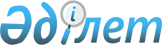 Аудандық мәслихаттың 2011 жылғы 9 желтоқсандағы "2012-2014 жылдарға арналған аудандық бюджет туралы" N 43/424 шешіміне өзгерістер енгізу туралы
					
			Күшін жойған
			
			
		
					Қарағанды облысы Қарқаралы ауданы мәслихатының VII сессиясының 2012 жылғы 18 шілдедегі N 7/63 шешімі. Қарағанды облысының Әділет департаментінде 2012 жылғы 25 шілдеде N 8-13-124 тіркелді. Шешім қабылданған мерзімінің өтуіне байланысты өзінің қолданылуын тоқтатады (Қарқаралы аудандық мәслихатының 2016 жылғы 3 наурыздағы № 51 хаты)      Ескерту. Шешім қабылданған мерзімінің өтуіне байланысты өзінің қолданылуын тоқтатады (Қарағанды облысы Қарқаралы аудандық мәслихатының 03.03.2016 № 51 хаты).

      Қазақстан Республикасының 2008 жылғы 4 желтоқсандағы Бюджет кодексіне, Қазақстан Республикасының 2001 жылғы 23 қаңтардағы "Қазақстан Республикасындағы жергілікті мемлекеттік басқару және өзін-өзі басқару туралы" Заңына сәйкес, аудандық мәслихат ШЕШІМ ЕТТІ:

      1. Қарқаралы аудандық мәслихаттың 2011 жылғы 9 желтоқсандағы "2012-2014 жылдарға арналған аудандық бюджет туралы" N 43/424 шешіміне (нормативтік құқықтық актілердің мемлекеттік тіркеу Тізіліміне - N 8-13-113 болып тіркелген, "Қарқаралы" газетінің 2011 жылғы 24 желтоқсандағы N 101-102 (11017) сандарында жарияланған), Қарқаралы аудандық мәслихаттың 2012 жылғы 13 сәуірдегі "Аудандық мәслихаттың 2011 жылғы 9 желтоқсандағы "2012-2014 жылдарға арналған аудандық бюджет туралы" N 43/424 шешіміне өзгерістер енгізу туралы" N 4/35 шешімімен (нормативтік құқықтық актілердің мемлекеттік тіркеу Тізіліміне - N 8-13-120 болып тіркелген, "Қарқаралы" газетінің 2012 жылғы 21 сәуірдегі N 31-32 (11051) сандарында жарияланған), Қарқаралы аудандық мәслихаттың 2012 жылғы 8 маусымдағы "Аудандық мәслихаттың 2011 жылғы 9 желтоқсандағы "2012-2014 жылдарға арналған аудандық бюджет туралы" N 43/424 шешіміне өзгерістер енгізу туралы" N 6/53 шешімімен (нормативтік құқықтық актілердің мемлекеттік тіркеу Тізіліміне - N 8-13-122 болып тіркелген, "Қарқаралы" газетінің 2012 жылғы 22 маусымдағы N 49-50 (11069) сандарында жарияланған) өзгерістер енгізілген, келесі өзгерістер енгізілсін:

      1) 1 тармақтың:

      1) тармақшада:

      "3806373" сандары "3827373" сандарына ауыстырылсын;

      "363746" сандары "372850" сандарына ауыстырылсын;

      "2630" сандары "4707" сандарына ауыстырылсын;

      "4815" сандары "14634" сандарына ауыстырылсын;

      2) тармақшада:

      "3848865" сандары "3869865" сандарына ауыстырылсын;

      2) 5 тармақта:

      "6000" сандары "7000" сандарына ауыстырылсын;

      3) көрсетілген шешімнің 1, 2, 3, 6 қосымшалары осы шешімнің 1, 2, 3, 4 қосымшаларына сәйкес жаңа редакцияда мазмұндалсын.

      2. Осы шешім 2012 жылдың 1 қаңтарынан бастап қолданысқа енеді.

 2012 жылға арналған аудандық бюджет 2013 жылға арналған аудандық бюджет 2014 жылға арналған аудандық бюджет Қала, кент, селолық (ауылдық) округтердің
2012 жылға арналған бюджеттік бағдарламалары      

      кестенің жалғасы

      

      кестенің жалғасы

      

      кестенің жалғасы

      

      кестенің жалғасы

      

      кестенің жалғасы

      

      кестенің жалғасы


					© 2012. Қазақстан Республикасы Әділет министрлігінің «Қазақстан Республикасының Заңнама және құқықтық ақпарат институты» ШЖҚ РМК
				7 сессия төрағасы, аудандық

мәслихат хатшысының м.а.

Р. Смағұлов

2012 жылғы 18 шілдедегі N 7/63
Қарқаралы аудандық
мәслихатының шешіміне
1 қосымша
2011 жылғы 9 желтоқсандағы N 43/424
Қарқаралы аудандық
мәслихатының шешіміне
1 қосымшаСанаты

Санаты

Санаты

Санаты

Сомасы (мың теңге)

Сыныбы

Сыныбы

Сыныбы

Сомасы (мың теңге)

Ішкі сыныбы

Ішкі сыныбы

Сомасы (мың теңге)

Атауы

Сомасы (мың теңге)

1

2

3

4

5

I. Кiрiстер

3827373

1

Салықтық түсiмдер

372850

01

Табыс салығы

114748

2

Жеке табыс салығы

114748

03

Әлеуметтiк салық

130298

1

Әлеуметтiк салық

130298

04

Меншiкке салынатын салықтар

95204

1

Мүлiкке салынатын салықтар

53528

3

Жер салығы

4369

4

Көлiк құралдарына салынатын салық

30307

5

Бiрыңғай жер салығы

7000

05

Тауарларға, жұмыстарға және қызметтерге салынатын iшкi салықтар

28932

2

Акциздер

2441

3

Табиғи және басқа да ресурстарды пайдаланғаны үшін түсетiн түсiмдер

22400

4

Кәсiпкерлiк және кәсiби қызметті жүргізгені үшін алынатын алымдар

4091

08

Заңдық мәнді іс-әрекеттерді жасағаны және (немесе) оған уәкілеттігі бар мемлекеттік органдар немесе лауазымды адамдар құжаттар бергені үшін алынатын міндетті төлемдер

3668

1

Мемлекеттiк баж

3668

2

Салықтық емес түсiмдер

4707

01

Мемлекеттік меншіктен түсетін кірістер

2853

1

Мемлекеттік кәсіпорындардың таза кірісі бөлігінің түсімдері

335

5

Мемлекет меншігіндегі мүлікті жалға беруден түсетін кірістер

2518

02

Мемлекеттік бюджеттен қаржыландырылатын мемлекеттік мекемелердің тауарларды (жұмыстарды, қызметтерді) өткізуінен түсетін түсімдер

350

1

Мемлекеттік бюджеттен қаржыландырылатын мемлекеттік мекемелердің тауарларды (жұмыстарды, қызметтерді) өткізуінен түсетін түсімдер

350

06

Басқа да салықтық емес түсімдер 

1504

1

Басқа да салықтық емес түсімдер 

1504

3

Негiзгі капиталды сатудан түсетiн түсімдер

14634

01

Мемлекеттік мекемелерге бекітілген мемлекеттік мүлікті сату

79

1

Мемлекеттік мекемелерге бекітілген мемлекеттік мүлікті сату

79

03

Жердi және материалдық емес активтердi сату

14555

1

Жердi сату

14555

4

Трансферттердің түсімдері

3435182

02

Мемлекеттiк басқарудың жоғары тұрған органдарынан түсетін трансферттер

3435182

2

Облыстық бюджеттен түсетiн трансферттер

3435182

Функционалдық топ

Функционалдық топ

Функционалдық топ

Функционалдық топ

Функционалдық топ

Сомасы (мың теңге)

Кіші функция

Кіші функция

Кіші функция

Кіші функция

Сомасы (мың теңге)

Бюджеттік бағдарламалардың әкімшісі

Бюджеттік бағдарламалардың әкімшісі

Бюджеттік бағдарламалардың әкімшісі

Сомасы (мың теңге)

Бағдарлама

Бағдарлама

Сомасы (мың теңге)

Атауы

Сомасы (мың теңге)

1

2

3

4

5

6

II. Шығындар

3869865

01

Жалпы сипаттағы мемлекеттiк қызметтер

483871

1

Мемлекеттiк басқарудың жалпы функцияларын орындайтын өкiлдiк, атқарушы және басқа органдар

437913

112

Аудан (облыстық маңызы бар қала) мәслихатының аппараты

16499

001

Аудан (облыстық маңызы бар қала) мәслихатының қызметін қамтамасыз ету жөніндегі қызметтер

16499

122

Аудан (облыстық маңызы бар қала) әкімінің аппараты

108599

001

Аудан (облыстық маңызы бар қала) әкімінің қызметін қамтамасыз ету жөніндегі қызметтер

100764

003

Мемлекеттік органның күрделі шығыстары

7835

123

Қаладағы аудан, аудандық маңызы бар қала, кент, ауыл (село), ауылдық (селолық) округ әкімінің аппараты

312815

001

Қаладағы аудан, аудандық маңызы бар қаланың, кент, ауыл (село), ауылдық (селолық) округ әкімінің қызметін қамтамасыз ету жөніндегі қызметтер

311565

022

Мемлекеттік органның күрделі шығыстары

1250

2

Қаржылық қызмет

25815

452

Ауданның (облыстық маңызы бар қаланың) қаржы бөлімі

25815

001

Ауданның (облыстық маңызы бар қаланың) бюджетін орындау және ауданның (облыстық маңызы бар қаланың) коммуналдық меншігін басқару саласындағы мемлекеттік саясатты іске асыру жөніндегі қызметтер

21156

003

Салық салу мақсатында мүлікті бағалауды жүргізу

334

011

Коммуналдық меншікке түскен мүлікті есепке алу, сақтау, бағалау және сату

4325

5

Жоспарлау және статистикалық қызмет

20143

453

Ауданның (облыстық маңызы бар қаланың) экономика және бюджеттік жоспарлау бөлімі

20143

001

Экономикалық саясатты, мемлекеттік жоспарлау жүйесін қалыптастыру мен дамыту және ауданды (облыстық маңызы бар қаланы) басқару саласындағы мемлекеттік саясатты іске асыру жөніндегі қызметтер

19993

004

Мемлекеттік органның күрделі шығыстары

150

02

Қорғаныс

4970

1

Әскери мұқтаждықтар

2540

122

Аудан (облыстық маңызы бар қала) әкімінің аппараты

2540

005

Жалпыға бірдей әскери міндетті атқару шеңберіндегі іс-шаралар

2540

2

Төтенше жағдайлар жөнiндегi жұмыстарды ұйымдастыру

2430

122

Аудан (облыстық маңызы бар қала) әкімінің аппараты

2430

007

Аудандық (қалалық) ауқымдағы дала өрттерінің, сондай-ақ мемлекеттік өртке қарсы қызмет органдары құрылмаған елдi мекендерде өрттердің алдын алу және оларды сөндіру жөніндегі іс-шаралар

2430

04

Бiлiм беру

2202906

1

Мектепке дейiнгi тәрбиелеу және оқыту

86605

471

Ауданның (облыстық маңызы бар қаланың) білім, дене шынықтыру және спорт бөлімі

86605

003

Мектепке дейінгі тәрбиелеу мен оқытуды қамтамасыз ету

85651

025

Республикалық бюджеттен берілетін нысаналы трансферттер есебінен жалпы үлгідегі, арнайы (түзету), дарынды балалар үшін мамандандырылған, жетім балалар мен ата-аналарының қамқорынсыз қалған балалар үшін балабақшалар, шағын орталықтар, мектеп интернаттары, кәмелеттік жасқа толмағандарды бейімдеу орталықтары тәрбиешілеріне біліктілік санаты үшін қосымша ақының мөлшерін ұлғайту

954

2

Бастауыш, негізгі орта және жалпы орта білім беру

2077760

123

Қаладағы аудан, аудандық маңызы бар қала, кент, ауыл (село), ауылдық (селолық) округ әкімінің аппараты

5341

005

Ауылдық (селолық) жерлерде балаларды мектепке дейін тегін алып баруды және кері алып келуді ұйымдастыру

5341

471

Ауданның (облыстық маңызы бар қаланың) білім, дене шынықтыру және спорт бөлімі

2072419

004

Жалпы білім беру

1974788

005

Балалар мен жеткіншектерге қосымша білім беру 

69617

063

Республикалық бюджеттен берілетін нысаналы трансферттер есебінен "Назарбаев Зияткерлік мектептері" ДБҰ-ның оқу бағдарламалары бойынша біліктілікті арттырудан өткен мұғалімдерге еңбекақыны арттыру 

2208

064

Республикалық бюджеттен берілетін нысаналы трансферттер есебінен жалпы үлгідегі, арнайы (түзету), дарынды балалар үшін мамандандырылған, жетім балалар мен ата-аналарының қамқорынсыз қалған балалар үшін балабақшалар, шағын орталықтар, мектеп интернаттары, кәмелеттік жасқа толмағандарды бейімдеу орталықтары тәрбиешілеріне біліктілік санаты үшін қосымша ақының мөлшерін ұлғайту

25806

9

Бiлiм беру саласындағы өзге де қызметтер

38541

471

Ауданның (облыстық маңызы бар қаланың) білім, дене шынықтыру және спорт бөлімі

38541

009

Ауданның (облыстық маңызы бар қаланың) мемлекеттік білім беру мекемелері үшін оқулықтар мен оқу-әдiстемелiк кешендерді сатып алу және жеткізу

16621

010

Аудандық (қалалық) ауқымдағы мектеп олимпиадаларын және мектептен тыс іс-шараларды өткiзу

263

020

Республикалық бюджеттен берілетін трансферттер есебінен жетім баланы (жетім балаларды) және ата-аналарының қамқорынсыз қалған баланы (балаларды) күтіп-ұстауға асыраушыларына ай сайынғы ақшалай қаражат төлемдері

21657

05

Денсаулық сақтау

2160

2

Халықтың денсаулығын қорғау

2160

471

Ауданның (облыстық маңызы бар қаланың) білім, дене шынықтыру және спорт бөлімі

2160

024

Республикалық бюджеттен берілетін трансферттер есебінен және Қазақстан Республикасы Денсаулық сақтау саласын дамытудың 2011-2015 жылдарға арналған "Саламатты Қазақстан" мемлекеттік бағдарламасы шеңберінде іс-шаралар өткізу"

2160

06

Әлеуметтiк көмек және әлеуметтiк қамтамасыз ету

194513

2

Әлеуметтiк көмек

159388

451

Ауданның (облыстық маңызы бар қаланың) жұмыспен қамту және әлеуметтік бағдарламалар бөлімі

159388

002

Еңбекпен қамту бағдарламасы

28572

005

Мемлекеттік атаулы әлеуметтік көмек 

22478

006

Тұрғын үй көмегін көрсету

2200

007

Жергілікті өкілетті органдардың шешімі бойынша мұқтаж азаматтардың жекелеген топтарына әлеуметтік көмек

6676

010

Үйден тәрбиеленіп оқытылатын мүгедек балаларды материалдық қамтамасыз ету

874

014

Мұқтаж азаматтарға үйде әлеуметтiк көмек көрсету

46132

016

18 жасқа дейінгі балаларға мемлекеттік жәрдемақылар

22970

017

Мүгедектерді оңалту жеке бағдарламасына сәйкес, мұқтаж мүгедектерді міндетті гигиеналық құралдармен және ымдау тілі мамандарының қызмет көрсетуін, жеке көмекшілермен қамтамасыз ету

21375

023

Жұмыспен қамту орталықтарының қызметін қамтамасыз ету

8111

9

Әлеуметтiк көмек және әлеуметтiк қамтамасыз ету салаларындағы өзге де қызметтер

35125

451

Ауданның (облыстық маңызы бар қаланың) жұмыспен қамту және әлеуметтік бағдарламалар бөлімі

35125

001

Жергілікті деңгейде жұмыспен қамтуды қамтамасыз ету және халық үшін әлеуметтік бағдарламаларды іске асыру саласындағы мемлекеттік саясатты іске асыру жөніндегі қызметтер

34067

011

Жәрдемақыларды және басқа да әлеуметтік төлемдерді есептеу, төлеу мен жеткізу бойынша қызметтерге ақы төлеу

1058

07

Тұрғын үй-коммуналдық шаруашылық

503265

1

Тұрғын үй шаруашылығы

183063

123

Қаладағы аудан, аудандық маңызы бар қала, кент, ауыл (село), ауылдық (селолық) округ әкімінің аппараты

25000

027

Жұмыспен қамту-2020 бағдарламасы бойынша ауылдық елді мекендерді дамыту шеңберінде объектілерді жөндеу және абаттандыру

25000

455

Ауданның (облыстық маңызы бар қаланың) мәдениет және тілдерді дамыту бөлімі

35000

024

Жұмыспен қамту-2020 бағдарламасы бойынша ауылдық елді мекендерді дамыту шеңберінде объектілерді жөндеу

35000

471

Ауданның (облыстық маңызы бар қаланың) білім, дене шынықтыру және спорт бөлімі

40310

026

Жұмыспен қамту 2020 бағдарламасы бойынша ауылдық елді мекендерді дамыту шеңберінде объектілерді жөндеу

40310

472

Ауданның (облыстық маңызы бар қаланың) құрылыс, сәулет және қала құрылысы бөлімі

79939

003

Мемлекеттік коммуналдық тұрғын үй қорының тұрғын үйін жобалау, салу және (немесе) сатып алу

44572

004

Инженерлік коммуникациялық инфрақұрылымды жобалау, дамыту, жайластыру және (немесе) сатып алу

17367

074

Жұмыспен қамту 2020 бағдарламасының екінші бағыты шеңберінде жетіспейтін инженерлік-коммуникациялық инфрақұрылымды дамытуға мен жайластыруға

18000

479

Тұрғын үй инспекциясы бөлімі

2814

001

Жергілікті деңгейде тұрғын үй қоры саласындағы мемлекеттік саясатты іске асыру жөніндегі қызметтер

2664

005

Мемлекеттік органның күрделі шығыстары

150

2

Коммуналдық шаруашылық

211268

123

Қаладағы аудан, аудандық маңызы бар қала, кент, ауыл (село), ауылдық (селолық) округ әкімінің аппараты

20799

014

Елді мекендерді сумен жабдықтауды ұйымдастыру

20799

472

Ауданның (облыстық маңызы бар қаланың) құрылыс, сәулет және қала құрылысы бөлімі

190469

006

Сумен жабдықтау және су бұру жүйесін дамыту

190469

3

Елді-мекендерді абаттандыру

108934

123

Қаладағы аудан, аудандық маңызы бар қала, кент, ауыл (село), ауылдық (селолық) округ әкімінің аппараты

82627

008

Елді мекендердің көшелерін жарықтандыру

14435

010

Жерлеу орындарын күтіп-ұстау және туысы жоқ адамдарды жерлеу

1171

011

Елді мекендерді абаттандыру мен көгалдандыру

67021

458

Ауданның (облыстық маңызы бар қаланың) тұрғын үй-коммуналдық шаруашылығы, жолаушылар көлігі және автомобиль жолдары бөлімі

26307

015

Елдi мекендердің көшелерiн жарықтандыру

6500

016

Елдi мекендердiң санитариясын қамтамасыз ету

2534

018

Елдi мекендердi абаттандыру және көгалдандыру

17273

08

Мәдениет, спорт, туризм және ақпараттық кеңістiк

249365

1

Мәдениет саласындағы қызмет

124865

455

Ауданның (облыстық маңызы бар қаланың) мәдениет және тілдерді дамыту бөлімі

124865

003

Мәдени-демалыс жұмысын қолдау

124865

2

Спорт

12145

471

Ауданның (облыстық маңызы бар қаланың) білім, дене шынықтыру және спорт бөлімі

4145

014

Аудандық (облыстық маңызы бар қалалық) деңгейде спорттық жарыстар өткiзу

1404

015

Әртүрлi спорт түрлерi бойынша ауданның (облыстық маңызы бар қаланың) құрама командаларының мүшелерiн дайындау және олардың облыстық спорт жарыстарына қатысуы

2741

472

Ауданның (облыстық маңызы бар қаланың) құрылыс, сәулет және қала құрылысы бөлімі

8000

008

Cпорт және туризм объектілерін дамыту

8000

3

Ақпараттық кеңiстiк

93230

455

Ауданның (облыстық маңызы бар қаланың) мәдениет және тілдерді дамыту бөлімі

81230

006

Аудандық (қалалық) кiтапханалардың жұмыс iстеуi

81230

456

Ауданның (облыстық маңызы бар қаланың) ішкі саясат бөлімі

12000

002

Газеттер мен журналдар арқылы мемлекеттік ақпараттық саясат жүргізу жөніндегі қызметтер

11466

005

Телерадио хабарларын тарату арқылы мемлекеттік ақпараттық саясатты жүргізу жөніндегі қызметтер

534

9

Мәдениет, спорт, туризм және ақпараттық кеңiстiктi ұйымдастыру жөнiндегi өзге де қызметтер

19125

455

Ауданның (облыстық маңызы бар қаланың) мәдениет және тілдерді дамыту бөлімі

11299

001

Жергілікті деңгейде тілдерді және мәдениетті дамыту саласындағы мемлекеттік саясатты іске асыру жөніндегі қызметтер

11299

456

Ауданның (облыстық маңызы бар қаланың) ішкі саясат бөлімі

7826

001

Жергілікті деңгейде ақпарат, мемлекеттілікті нығайту және азаматтардың әлеуметтік сенімділігін қалыптастыру саласында мемлекеттік саясатты іске асыру жөніндегі қызметтер

7326

003

Жастар саясаты саласындағы өңірлік бағдарламаларды іске асыру

500

10

Ауыл, су, орман, балық шаруашылығы, ерекше қорғалатын табиғи аумақтар, қоршаған ортаны және жануарлар дүниесін қорғау, жер қатынастары

82492

1

Ауыл шаруашылығы

23047

453

Ауданның (облыстық маңызы бар қаланың) экономика және бюджеттік жоспарлау бөлімі

2242

099

Мамандардың әлеуметтік көмек көрсетуі жөніндегі шараларды іске асыру

2242

472

Ауданның (облыстық маңызы бар қаланың) құрылыс, сәулет және қала құрылысы бөлімі

4580

010

Ауыл шаруашылығы объектілерін дамыту

4580

474

Ауданның (облыстық маңызы бар қаланың) ауыл шаруашылығы және ветеринария бөлімі

16225

001

Жергілікті деңгейде ауыл шаруашылығы және ветеринария саласындағы мемлекеттік саясатты іске асыру жөніндегі қызметтер 

16011

007

Қаңғыбас иттер мен мысықтарды аулауды және жоюды ұйымдастыру

214

6

Жер қатынастары

9226

463

Ауданның (облыстық маңызы бар қаланың) жер қатынастары бөлімі

9226

001

Аудан (облыстық маңызы бар қала) аумағында жер қатынастарын реттеу саласындағы мемлекеттік саясатты іске асыру жөніндегі қызметтер

9226

9

Ауыл, су, орман, балық шаруашылығы және қоршаған ортаны қорғау мен жер қатынастары саласындағы өзге де қызметтер

50219

474

Ауданның (облыстық маңызы бар қаланың) ауыл шаруашылығы және ветеринария бөлімі

50219

013

Эпизоотияға қарсы іс-шаралар жүргізу

50219

11

Өнеркәсіп, сәулет, қала құрылысы және құрылыс қызметі

12860

2

Сәулет, қала құрылысы және құрылыс қызметі

12860

472

Ауданның (облыстық маңызы бар қаланың) құрылыс, сәулет және қала құрылысы бөлімі

12860

001

Жергілікті деңгейде құрылыс, сәулет және қала құрылысы саласындағы мемлекеттік саясатты іске асыру жөніндегі қызметтер

10860

013

Аудан аумағында қала құрылысын дамытудың кешенді схемаларын, аудандық (облыстық) маңызы бар қалалардың, кенттердің және өзге де ауылдық елді мекендердің бас жоспарларын әзірлеу

2000

12

Көлiк және коммуникация

81527

1

Автомобиль көлiгi

80893

123

Қаладағы аудан, аудандық маңызы бар қала, кент, ауыл (село), ауылдық (селолық) округ әкімінің аппараты

46580

013

Аудандық маңызы бар қалаларда, кенттерде, ауылдарда (селоларда), ауылдық (селолық) округтерде автомобиль жолдарының жұмыс істеуін қамтамасыз ету

46580

458

Ауданның (облыстық маңызы бар қаланың) тұрғын үй-коммуналдық шаруашылығы, жолаушылар көлігі және автомобиль жолдары бөлімі

34313

023

Автомобиль жолдарының жұмыс істеуін қамтамасыз ету

34313

9

Көлiк және коммуникациялар саласындағы өзге де қызметтер

634

458

Ауданның (облыстық маңызы бар қаланың) тұрғын үй-коммуналдық шаруашылығы, жолаушылар көлігі және автомобиль жолдары бөлімі

634

024

Кентшiлiк (қалаiшiлiк), қала маңындағы ауданiшiлiк қоғамдық жолаушылар тасымалдарын ұйымдастыру

634

13

Өзгелер

39538

3

Кәсiпкерлiк қызметтi қолдау және бәсекелестікті қорғау

8755

469

Ауданның (облыстық маңызы бар қаланың) кәсіпкерлік бөлімі

8755

001

Жергілікті деңгейде кәсіпкерлік пен өнеркәсіпті дамыту саласындағы мемлекеттік саясатты іске асыру жөніндегі қызметтер

8573

003

Кәсіпкерлік қызметті қолдау

182

9

Өзгелер

30783

452

Ауданның (облыстық маңызы бар қаланың) қаржы бөлімі

7000

012

Ауданның (облыстық маңызы бар қаланың) жергілікті атқарушы органының резерві 

7000

458

Ауданның (облыстық маңызы бар қаланың) тұрғын үй-коммуналдық шаруашылығы, жолаушылар көлігі және автомобиль жолдары бөлімі

12086

001

Жергілікті деңгейде тұрғын үй-коммуналдық шаруашылығы, жолаушылар көлігі және автомобиль жолдары саласындағы мемлекеттік саясатты іске асыру жөніндегі қызметтер

7490

013

Мемлекеттік органдардың күрделі шығыстары

150

040

Республикалық бюджеттен нысаналы трансферттер есебінен "Өңірлерді дамыту" Бағдарламасы шеңберінде өңірлерді экономикалық дамытуға жәрдемдесу бойынша шараларды іске асыру

4446

471

Ауданның (облыстық маңызы бар қаланың) білім, дене шынықтыру және спорт бөлімі

11697

001

Білім, дене шынықтыру және спорт бөлімі қызметін қамтамасыз ету

11547

018

Мемлекеттік органның күрделі шығыстары

150

15

Трансферттер

12398

1

Трансферттер

12398

452

Ауданның (облыстық маңызы бар қаланың) қаржы бөлімі

12398

006

Пайдаланылмаған (толық пайдаланылмаған) нысаналы трансферттерді қайтару

12398

Функционалдық топ

Функционалдық топ

Функционалдық топ

Функционалдық топ

Функционалдық топ

Сомасы (мың теңге)

Кіші функция

Кіші функция

Кіші функция

Кіші функция

Сомасы (мың теңге)

Бюджеттік бағдарламалардың әкімшісі

Бюджеттік бағдарламалардың әкімшісі

Бюджеттік бағдарламалардың әкімшісі

Сомасы (мың теңге)

Бағдарлама

Бағдарлама

Сомасы (мың теңге)

Атауы

Сомасы (мың теңге)

1

2

3

4

5

6

III. Таза бюджеттік кредиттеу

8258

Бюджеттік кредиттер

9708

10

Ауыл, су, орман, балық шаруашылығы, ерекше қорғалатын табиғи аумақтар, қоршаған ортаны және жануарлар дүниесін қорғау, жер қатынастары

9708

1

Ауыл шаруашылығы

9708

453

Ауданның (облыстық маңызы бар қаланың) экономика және бюджеттік жоспарлау бөлімі

9708

006

Мамандарды әлеуметтік қолдау шараларын іске асыру үшін бюджеттік кредиттер

9708

Санаты

Санаты

Санаты

Санаты

Сомасы (мың теңге)

Сыныбы

Сыныбы

Сыныбы

Сомасы (мың теңге)

Ішкі сыныбы

Ішкі сыныбы

Сомасы (мың теңге)

Атауы

Сомасы (мың теңге)

1

2

3

4

5

Бюджеттік кредиттерді өтеу

1450

5

Бюджеттік кредиттерді өтеу

1450

01

Бюджеттік кредиттерді өтеу

1450

1

Мемлекеттік бюджеттен берілген бюджеттік кредиттерді өтеу

1450

Функционалдық топ

Функционалдық топ

Функционалдық топ

Функционалдық топ

Функционалдық топ

Сомасы (мың теңге)

Кіші функция

Кіші функция

Кіші функция

Кіші функция

Сомасы (мың теңге)

Бюджеттік бағдарламалардың әкімшісі

Бюджеттік бағдарламалардың әкімшісі

Бюджеттік бағдарламалардың әкімшісі

Сомасы (мың теңге)

Бағдарлама

Бағдарлама

Сомасы (мың теңге)

Атауы

Сомасы (мың теңге)

1

2

3

4

5

6

IV. Қаржы активтерімен жасалатын операциялар бойынша сальдо

0

Қаржы активтерін сатып алу

0

Санаты

Санаты

Санаты

Санаты

Сомасы (мың теңге)

Сыныбы

Сыныбы

Сыныбы

Сомасы (мың теңге)

Ішкі сыныбы

Ішкі сыныбы

Сомасы (мың теңге)

Атауы

Сомасы (мың теңге)

1

2

3

4

5

Мемлекеттің қаржы активтерін сатудан түсетін түсімдер

0

Функционалдық топ

Функционалдық топ

Функционалдық топ

Функционалдық топ

Функционалдық топ

Сомасы (мың теңге)

Кіші функция

Кіші функция

Кіші функция

Кіші функция

Сомасы (мың теңге)

Бюджеттік бағдарламалардың әкімшісі

Бюджеттік бағдарламалардың әкімшісі

Бюджеттік бағдарламалардың әкімшісі

Сомасы (мың теңге)

Бағдарлама

Бағдарлама

Сомасы (мың теңге)

Атауы

Сомасы (мың теңге)

1

2

3

4

5

6

V. Бюджет тапшылығы (профициті)

-50750

VI. Бюджет тапшылығын (профицитін пайдалану) қаржыландыру

50750

2012 жылғы 18 шілдедегі N 7/63
Қарқаралы аудандық
мәслихатының шешіміне
2 қосымша
2011 жылғы 9 желтоқсандағы N 43/424
Қарқаралы аудандық
мәслихатының шешіміне
2 қосымшаСанаты

Санаты

Санаты

Санаты

Сомасы (мың теңге)

Сыныбы

Сыныбы

Сыныбы

Сомасы (мың теңге)

Ішкі сыныбы

Ішкі сыныбы

Сомасы (мың теңге)

Атауы

Сомасы (мың теңге)

1

2

3

4

5

I. Кiрiстер

3456501

1

Салықтық түсiмдер

448195

01

Табыс салығы

143880

2

Жеке табыс салығы

143880

03

Әлеуметтiк салық

156018

1

Әлеуметтiк салық

156018

04

Меншiкке салынатын салықтар

104066

1

Мүлiкке салынатын салықтар

66086

3

Жер салығы

5788

4

Көлiк құралдарына салынатын салық

25822

5

Бiрыңғай жер салығы

6370

05

Тауарларға, жұмыстарға және қызметтерге салынатын iшкi салықтар

41070

2

Акциздер

2282

3

Табиғи және басқа да ресурстарды пайдаланғаны үшін түсетiн түсiмдер

35748

4

Кәсiпкерлiк және кәсiби қызметті жүргізгені үшін алынатын алымдар

3040

08

Заңдық мәнді іс-әрекеттерді жасағаны және (немесе) оған уәкілеттігі бар мемлекеттік органдар немесе лауазымды адамдар құжаттар бергені үшін алынатын міндетті төлемдер

3161

1

Мемлекеттiк баж

3161

2

Салықтық емес түсiмдер

3009

01

Мемлекеттік меншіктен түсетін кірістер

2389

5

Мемлекет меншігіндегі мүлікті жалға беруден түсетін кірістер

2389

06

Басқа да салықтық емес түсімдер 

620

1

Басқа да салықтық емес түсімдер 

620

3

Негiзгі капиталды сатудан түсетiн түсімдер

3644

03

Жердi және материалдық емес активтердi сату

3644

1

Жердi сату

3644

4

Трансферттердің түсімдері

3001653

02

Мемлекеттiк басқарудың жоғары тұрған органдарынан түсетін трансферттер

3001653

2

Облыстық бюджеттен түсетiн трансферттер

3001653

Функционалдық топ

Функционалдық топ

Функционалдық топ

Функционалдық топ

Функционалдық топ

Сомасы (мың теңге)

Кіші функция

Кіші функция

Кіші функция

Кіші функция

Сомасы (мың теңге)

Бюджеттік бағдарламалардың әкімшісі

Бюджеттік бағдарламалардың әкімшісі

Бюджеттік бағдарламалардың әкімшісі

Сомасы (мың теңге)

Бағдарлама

Бағдарлама

Сомасы (мың теңге)

Атауы

Сомасы (мың теңге)

1

2

3

4

5

6

II. Шығындар

3456501

01

Жалпы сипаттағы мемлекеттiк қызметтер

455600

1

Мемлекеттiк басқарудың жалпы функцияларын орындайтын өкiлдiк, атқарушы және басқа органдар

412880

112

Аудан (облыстық маңызы бар қала) мәслихатының аппараты

16148

001

Аудан (облыстық маңызы бар қала) мәслихатының қызметін қамтамасыз ету жөніндегі қызметтер

16148

122

Аудан (облыстық маңызы бар қала) әкімінің аппараты

99666

001

Аудан (облыстық маңызы бар қала) әкімінің қызметін қамтамасыз ету жөніндегі қызметтер

99666

123

Қаладағы аудан, аудандық маңызы бар қала, кент, ауыл (село), ауылдық (селолық) округ әкімінің аппараты

297066

001

Қаладағы аудан, аудандық маңызы бар қаланың, кент, ауыл (село), ауылдық (селолық) округ әкімінің қызметін қамтамасыз ету жөніндегі қызметтер

297066

2

Қаржылық қызмет

22100

452

Ауданның (облыстық маңызы бар қаланың) қаржы бөлімі

22100

001

Ауданның (облыстық маңызы бар қаланың) бюджетін орындау және ауданның (облыстық маңызы бар қаланың) коммуналдық меншігін басқару саласындағы мемлекеттік саясатты іске асыру жөніндегі қызметтер

21743

003

Салық салу мақсатында мүлікті бағалауды жүргізу

357

5

Жоспарлау және статистикалық қызмет

20620

453

Ауданның (облыстық маңызы бар қаланың) экономика және бюджеттік жоспарлау бөлімі

20620

001

Экономикалық саясатты, мемлекеттік жоспарлау жүйесін қалыптастыру мен дамыту және ауданды (облыстық маңызы бар қаланы) басқару саласындағы мемлекеттік саясатты іске асыру жөніндегі қызметтер

20459

004

Мемлекеттік органның күрделі шығыстары

161

02

Қорғаныс

5318

1

Әскери мұқтаждықтар

2718

122

Аудан (облыстық маңызы бар қала) әкімінің аппараты

2718

005

Жалпыға бірдей әскери міндетті атқару шеңберіндегі іс-шаралар

2718

2

Төтенше жағдайлар жөнiндегi жұмыстарды ұйымдастыру

2600

122

Аудан (облыстық маңызы бар қала) әкімінің аппараты

2600

007

Аудандық (қалалық) ауқымдағы дала өрттерінің, сондай-ақ мемлекеттік өртке қарсы қызмет органдары құрылмаған елдi мекендерде өрттердің алдын алу және оларды сөндіру жөніндегі іс-шаралар

2600

04

Бiлiм беру

2271994

1

Мектепке дейінгі тәрбиелеу және оқыту

96526

471

Ауданның (облыстық маңызы бар қаланың) білім, дене шынықтыру және спорт бөлімі

96526

003

Мектепке дейінгі тәрбиелеу мен оқытуды қамтамасыз ету

96526

2

Бастауыш, негізгі орта және жалпы орта білім беру

2157403

123

Қаладағы аудан, аудандық маңызы бар қала, кент, ауыл (село), ауылдық (селолық) округ әкімінің аппараты

4171

005

Ауылдық (селолық) жерлерде балаларды мектепке дейін тегін алып баруды және кері алып келуді ұйымдастыру

4171

471

Ауданның (облыстық маңызы бар қаланың) білім, дене шынықтыру және спорт бөлімі

2153232

004

Жалпы білім беру

2082345

005

Балалар мен жеткіншектерге қосымша білім беру

70887

9

Бiлiм беру саласындағы өзге де қызметтер

18065

471

Ауданның (облыстық маңызы бар қаланың) білім, дене шынықтыру және спорт бөлімі

18065

009

Ауданның (облыстық маңызы бар қаланың) мемлекеттік білім беру мекемелері үшін оқулықтар мен оқу-әдiстемелiк кешендерді сатып алу және жеткізу

17784

010

Аудандық (қалалық) ауқымдағы мектеп олимпиадаларын және мектептен тыс іс-шараларды өткiзу

281

06

Әлеуметтiк көмек және әлеуметтiк қамтамасыз ету

201076

2

Әлеуметтiк көмек

165774

451

Ауданның (облыстық маңызы бар қаланың) жұмыспен қамту және әлеуметтік бағдарламалар бөлімі

165774

002

Еңбекпен қамту бағдарламасы

24633

005

Мемлекеттік атаулы әлеуметтік көмек 

26402

006

Тұрғын үй көмегін көрсету

10200

007

Жергілікті өкілетті органдардың шешімі бойынша мұқтаж азаматтардың жекелеген топтарына әлеуметтік көмек

6544

010

Үйден тәрбиеленіп оқытылатын мүгедек балаларды материалдық қамтамасыз ету

624

014

Мұқтаж азаматтарға үйде әлеуметтiк көмек көрсету

34155

016

18 жасқа дейінгі балаларға мемлекеттік жәрдемақылар

40028

017

Мүгедектерді оңалту жеке бағдарламасына сәйкес, мұқтаж мүгедектерді міндетті гигиеналық құралдармен және ымдау тілі мамандарының қызмет көрсетуін, жеке көмекшілермен қамтамасыз ету

23188

9

Әлеуметтiк көмек және әлеуметтiк қамтамасыз ету салаларындағы өзге де қызметтер

35302

451

Ауданның (облыстық маңызы бар қаланың) жұмыспен қамту және әлеуметтік бағдарламалар бөлімі

35302

001

Жергілікті деңгейде жұмыспен қамтуды қамтамасыз ету және халық үшін әлеуметтік бағдарламаларды іске асыру саласындағы мемлекеттік саясатты іске асыру жөніндегі қызметтер

34170

011

Жәрдемақыларды және басқа да әлеуметтік төлемдерді есептеу, төлеу мен жеткізу бойынша қызметтерге ақы төлеу

1132

07

Тұрғын үй-коммуналдық шаруашылық

61431

2

Коммуналдық шаруашылық

12000

123

Қаладағы аудан, аудандық маңызы бар қала, кент, ауыл (село), ауылдық (селолық) округ әкімінің аппараты

12000

014

Елді мекендерді сумен жабдықтауды ұйымдастыру

12000

3

Елді-мекендерді абаттандыру

49431

123

Қаладағы аудан, аудандық маңызы бар қала, кент, ауыл (село), ауылдық (селолық) округ әкімінің аппараты

49431

008

Елді мекендердің көшелерін жарықтандыру

11873

009

Елді мекендердің санитариясын қамтамасыз ету

4000

010

Жерлеу орындарын күтіп-ұстау және туысы жоқ адамдарды жерлеу

1253

011

Елді мекендерді абаттандыру мен көгалдандыру

32305

08

Мәдениет, спорт, туризм және ақпараттық кеңістiк

289828

1

Мәдениет саласындағы қызмет

155479

455

Ауданның (облыстық маңызы бар қаланың) мәдениет және тілдерді дамыту бөлімі

155479

003

Мәдени-демалыс жұмысын қолдау

155479

2

Спорт

4020

471

Ауданның (облыстық маңызы бар қаланың) білім, дене шынықтыру және спорт бөлімі

4020

014

Аудандық (облыстық маңызы бар қалалық) деңгейде спорттық жарыстар өткiзу

1502

015

Әртүрлi спорт түрлерi бойынша ауданның (облыстық маңызы бар қаланың) құрама командаларының мүшелерiн дайындау және олардың облыстық спорт жарыстарына қатысуы

2518

3

Ақпараттық кеңiстiк

112330

455

Ауданның (облыстық маңызы бар қаланың) мәдениет және тілдерді дамыту бөлімі

100554

006

Аудандық (қалалық) кiтапханалардың жұмыс iстеуi

100554

456

Ауданның (облыстық маңызы бар қаланың) ішкі саясат бөлімі

11776

002

Газеттер мен журналдар арқылы мемлекеттік ақпараттық саясат жүргізу жөніндегі қызметтер

11776

9

Мәдениет, спорт, туризм және ақпараттық кеңiстiктi ұйымдастыру жөнiндегi өзге де қызметтер

17999

455

Ауданның (облыстық маңызы бар қаланың) мәдениет және тілдерді дамыту бөлімі

10696

001

Жергілікті деңгейде тілдерді және мәдениетті дамыту саласындағы мемлекеттік саясатты іске асыру жөніндегі қызметтер

10696

456

Ауданның (облыстық маңызы бар қаланың) ішкі саясат бөлімі

7303

001

Жергілікті деңгейде ақпарат, мемлекеттілікті нығайту және азаматтардың әлеуметтік сенімділігін қалыптастыру саласында мемлекеттік саясатты іске асыру жөніндегі қызметтер

7035

003

Жастар саясаты саласындағы өңірлік бағдарламаларды іске асыру

268

10

Ауыл, су, орман, балық шаруашылығы, ерекше қорғалатын табиғи аумақтар, қоршаған ортаны және жануарлар дүниесін қорғау, жер қатынастары

26764

1

Ауыл шаруашылығы

19370

472

Ауданның (облыстық маңызы бар қаланың) құрылыс, сәулет және қала құрылысы бөлімі

5120

010

Ауыл шаруашылығы объектілерін дамыту

5120

474

Ауданның (облыстық маңызы бар қаланың) ауыл шаруашылығы және ветеринария бөлімі

14250

001

Жергілікті деңгейде ауыл шаруашылығы және ветеринария саласындағы мемлекеттік саясатты іске асыру жөніндегі қызметтер 

14021

007

Қаңғыбас иттер мен мысықтарды аулауды және жоюды ұйымдастыру

229

6

Жер қатынастары

7394

463

Ауданның (облыстық маңызы бар қаланың) жер қатынастары бөлімі

7394

001

Аудан (облыстық маңызы бар қала) аумағында жер қатынастарын реттеу саласындағы мемлекеттік саясатты іске асыру жөніндегі қызметтер

7394

11

Өнеркәсіп, сәулет, қала құрылысы және құрылыс қызметі

37529

2

Сәулет, қала құрылысы және құрылыс қызметі

37529

472

Ауданның (облыстық маңызы бар қаланың) құрылыс, сәулет және қала құрылысы бөлімі

37529

001

Жергілікті деңгейде құрылыс, сәулет және қала құрылысы саласындағы мемлекеттік саясатты іске асыру жөніндегі қызметтер

12529

013

Аудан аумағында қала құрылысын дамытудың кешенді схемаларын, аудандық (облыстық) маңызы бар қалалардың, кенттердің және өзге де ауылдық елді мекендердің бас жоспарларын әзірлеу

25000

12

Көлiк және коммуникация

69923

1

Автомобиль көлiгi

69923

123

Қаладағы аудан, аудандық маңызы бар қала, кент, ауыл (село), ауылдық (селолық) округ әкімінің аппараты

38649

013

Аудандық маңызы бар қалаларда, кенттерде, ауылдарда (селоларда), ауылдық (селолық) округтерде автомобиль жолдарының жұмыс істеуін қамтамасыз ету

38649

458

Ауданның (облыстық маңызы бар қаланың) тұрғын үй-коммуналдық шаруашылығы, жолаушылар көлігі және автомобиль жолдары бөлімі

31274

023

Автомобиль жолдарының жұмыс істеуін қамтамасыз ету

31274

13

Өзгелер

37038

3

Кәсiпкерлiк қызметтi қолдау және бәсекелестікті қорғау

8322

469

Ауданның (облыстық маңызы бар қаланың) кәсіпкерлік бөлімі

8322

001

Жергілікті деңгейде кәсіпкерлік пен өнеркәсіпті дамыту саласындағы мемлекеттік саясатты іске асыру жөніндегі қызметтер

8128

003

Кәсіпкерлік қызметті қолдау

194

9

Өзгелер

28716

452

Ауданның (облыстық маңызы бар қаланың) қаржы бөлімі

8860

012

Ауданның (облыстық маңызы бар қаланың) жергілікті атқарушы органының резерві 

8860

458

Ауданның (облыстық маңызы бар қаланың) тұрғын үй-коммуналдық шаруашылығы, жолаушылар көлігі және автомобиль жолдары бөлімі

7868

001

Жергілікті деңгейде тұрғын үй-коммуналдық шаруашылығы, жолаушылар көлігі және автомобиль жолдары саласындағы мемлекеттік саясатты іске асыру жөніндегі қызметтер

7707

013

Мемлекеттік органдардың күрделі шығыстары

161

471

Ауданның (облыстық маңызы бар қаланың) білім, дене шынықтыру және спорт бөлімі

11988

001

Білім, дене шынықтыру және спорт бөлімі қызметін қамтамасыз ету

11827

018

Мемлекеттік органның күрделі шығыстары

161

Функционалдық топ

Функционалдық топ

Функционалдық топ

Функционалдық топ

Функционалдық топ

Сомасы (мың теңге)

Кіші функция

Кіші функция

Кіші функция

Кіші функция

Сомасы (мың теңге)

Бюджеттік бағдарламалардың әкімшісі

Бюджеттік бағдарламалардың әкімшісі

Бюджеттік бағдарламалардың әкімшісі

Сомасы (мың теңге)

Бағдарлама

Бағдарлама

Сомасы (мың теңге)

Атауы

Сомасы (мың теңге)

1

2

3

4

5

6

III. Таза бюджеттік кредиттеу

-1450

Бюджеттік кредиттер

0

Санаты

Санаты

Санаты

Санаты

Сомасы (мың теңге)

Сыныбы

Сыныбы

Сыныбы

Сомасы (мың теңге)

Ішкі сыныбы

Ішкі сыныбы

Сомасы (мың теңге)

Атауы

Сомасы (мың теңге)

1

2

3

4

5

Бюджеттік кредиттерді өтеу

1450

05

Бюджеттік кредиттерді өтеу

1450

1

Бюджеттік кредиттерді өтеу

1450

1

Мемлекеттік бюджеттен берілген бюджеттік кредиттерді өтеу

1450

Функционалдық топ

Функционалдық топ

Функционалдық топ

Функционалдық топ

Функционалдық топ

Сомасы (мың теңге)

Кіші функция

Кіші функция

Кіші функция

Кіші функция

Сомасы (мың теңге)

Бюджеттік бағдарламалардың әкімшісі

Бюджеттік бағдарламалардың әкімшісі

Бюджеттік бағдарламалардың әкімшісі

Сомасы (мың теңге)

Бағдарлама

Бағдарлама

Сомасы (мың теңге)

Атауы

Сомасы (мың теңге)

1

2

3

4

5

6

IV. Қаржы активтерімен жасалатын операциялар бойынша сальдо

0

Қаржы активтерін сатып алу

0

Санаты

Санаты

Санаты

Санаты

Сомасы (мың теңге)

Сыныбы

Сыныбы

Сыныбы

Сомасы (мың теңге)

Ішкі сыныбы

Ішкі сыныбы

Сомасы (мың теңге)

Атауы

Сомасы (мың теңге)

1

2

3

4

5

Мемлекеттің қаржы активтерін сатудан түсетін түсімдер

0

Функционалдық топ

Функционалдық топ

Функционалдық топ

Функционалдық топ

Функционалдық топ

Сомасы (мың теңге)

Кіші функция

Кіші функция

Кіші функция

Кіші функция

Сомасы (мың теңге)

Бюджеттік бағдарламалардың әкімшісі

Бюджеттік бағдарламалардың әкімшісі

Бюджеттік бағдарламалардың әкімшісі

Сомасы (мың теңге)

Бағдарлама

Бағдарлама

Сомасы (мың теңге)

Атауы

Сомасы (мың теңге)

1

2

3

4

5

6

V. Бюджет тапшылығы (профициті)

1450

VI. Бюджет тапшылығын (профицитін пайдалану) қаржыландыру

-1450

2012 жылғы 18 шілдедегі N 7/63
Қарқаралы аудандық
мәслихатының шешіміне
3 қосымша
2011 жылғы 9 желтоқсандағы N 43/424
Қарқаралы аудандық
мәслихатының шешіміне
3 қосымшаСанаты

Санаты

Санаты

Санаты

Сомасы (мың теңге)

Сыныбы

Сыныбы

Сыныбы

Сомасы (мың теңге)

Ішкі сыныбы

Ішкі сыныбы

Сомасы (мың теңге)

Атауы

Сомасы (мың теңге)

1

2

3

4

5

I. Кiрiстер

3755162

1

Салықтық түсiмдер

400224

01

Табыс салығы

125122

2

Жеке табыс салығы

125122

03

Әлеуметтiк салық

144558

1

Әлеуметтiк салық

144558

04

Меншiкке салынатын салықтар

97664

1

Мүлiкке салынатын салықтар

54198

3

Жер салығы

4690

4

Көлiк құралдарына салынатын салық

32096

5

Бiрыңғай жер салығы

6680

05

Тауарларға, жұмыстарға және қызметтерге салынатын iшкi салықтар

29234

2

Акциздер

2330

3

Табиғи және басқа да ресурстарды пайдаланғаны үшін түсетiн түсiмдер

23305

4

Кәсiпкерлiк және кәсiби қызметті жүргізгені үшін алынатын алымдар

3599

08

Заңдық мәнді іс-әрекеттерді жасағаны және (немесе) оған уәкілеттігі бар мемлекеттік органдар немесе лауазымды адамдар құжаттар бергені үшін алынатын міндетті төлемдер

3646

1

Мемлекеттiк баж

3646

2

Салықтық емес түсiмдер

2815

01

Мемлекеттік меншіктен түсетін кірістер

2025

5

Мемлекет меншігіндегі мүлікті жалға беруден түсетін кірістер

2025

06

Басқа да салықтық емес түсімдер 

790

1

Басқа да салықтық емес түсімдер 

790

3

Негiзгі капиталды сатудан түсетiн түсімдер

4997

03

Жердi және материалдық емес активтердi сату

4997

1

Жердi сату

4997

4

Трансферттердің түсімдері

3347126

02

Мемлекеттiк басқарудың жоғары тұрған органдарынан түсетін трансферттер

3347126

2

Облыстық бюджеттен түсетiн трансферттер

3347126

Функционалдық топ

Функционалдық топ

Функционалдық топ

Функционалдық топ

Функционалдық топ

Сомасы (мың теңге)

Кіші функция

Кіші функция

Кіші функция

Кіші функция

Сомасы (мың теңге)

Бюджеттік бағдарламалардың әкімшісі

Бюджеттік бағдарламалардың әкімшісі

Бюджеттік бағдарламалардың әкімшісі

Сомасы (мың теңге)

Бағдарлама

Бағдарлама

Сомасы (мың теңге)

Атауы

Сомасы (мың теңге)

1

2

3

4

5

6

II. Шығындар

3755162

01

Жалпы сипаттағы мемлекеттiк қызметтер

493442

1

Мемлекеттiк басқарудың жалпы функцияларын орындайтын өкiлдiк, атқарушы және басқа органдар

449140

112

Аудан (облыстық маңызы бар қала) мәслихатының аппараты

16595

001

Аудан (облыстық маңызы бар қала) мәслихатының қызметін қамтамасыз ету жөніндегі қызметтер

16595

122

Аудан (облыстық маңызы бар қала) әкімінің аппараты

103807

001

Аудан (облыстық маңызы бар қала) әкімінің қызметін қамтамасыз ету жөніндегі қызметтер

103807

123

Қаладағы аудан, аудандық маңызы бар қала, кент, ауыл (село), ауылдық (селолық) округ әкімінің аппараты

328738

001

Қаладағы аудан, аудандық маңызы бар қаланың, кент, ауыл (село), ауылдық (селолық) округ әкімінің қызметін қамтамасыз ету жөніндегі қызметтер

313738

022

Мемлекеттік органның күрделі шығыстары

15000

2

Қаржылық қызмет

22843

452

Ауданның (облыстық маңызы бар қаланың) қаржы бөлімі

22843

001

Ауданның (облыстық маңызы бар қаланың) бюджетін орындау және ауданның (облыстық маңызы бар қаланың) коммуналдық меншігін басқару саласындағы мемлекеттік саясатты іске асыру жөніндегі қызметтер

22461

003

Салық салу мақсатында мүлікті бағалауды жүргізу

382

5

Жоспарлау және статистикалық қызмет

21459

453

Ауданның (облыстық маңызы бар қаланың) экономика және бюджеттік жоспарлау бөлімі

21459

001

Экономикалық саясатты, мемлекеттік жоспарлау жүйесін қалыптастыру мен дамыту және ауданды (облыстық маңызы бар қаланы) басқару саласындағы мемлекеттік саясатты іске асыру жөніндегі қызметтер

21287

004

Мемлекеттік органның күрделі шығыстары

172

02

Қорғаныс

5701

1

Әскери мұқтаждықтар

2919

122

Аудан (облыстық маңызы бар қала) әкімінің аппараты

2919

005

Жалпыға бірдей әскери міндетті атқару шеңберіндегі іс-шаралар

2919

2

Төтенше жағдайлар жөнiндегi жұмыстарды ұйымдастыру

2782

122

Аудан (облыстық маңызы бар қала) әкімінің аппараты

2782

007

Аудандық (қалалық) ауқымдағы дала өрттерінің, сондай-ақ мемлекеттік өртке қарсы қызмет органдары құрылмаған елдi мекендерде өрттердің алдын алу және оларды сөндіру жөніндегі іс-шаралар

2782

04

Бiлiм беру

2401913

1

Мектепке дейінгі тәрбиелеу және оқыту

89337

471

Ауданның (облыстық маңызы бар қаланың) білім, дене шынықтыру және спорт бөлімі

89337

003

Мектепке дейінгі тәрбиелеу мен оқытуды қамтамасыз ету

89337

2

Бастауыш, негізгі орта және жалпы орта білім беру

2293246

123

Қаладағы аудан, аудандық маңызы бар қала, кент, ауыл (село), ауылдық (селолық) округ әкімінің аппараты

4366

005

Ауылдық (селолық) жерлерде балаларды мектепке дейін тегін алып баруды және кері алып келуді ұйымдастыру

4366

471

Ауданның (облыстық маңызы бар қаланың) білім, дене шынықтыру және спорт бөлімі

2288880

004

Жалпы білім беру

2217365

005

Балалар мен жеткіншектерге қосымша білім беру 

71515

9

Бiлiм беру саласындағы өзге де қызметтер

19330

471

Ауданның (облыстық маңызы бар қаланың) білім, дене шынықтыру және спорт бөлімі

19330

009

Ауданның (облыстық маңызы бар қаланың) мемлекеттік білім беру мекемелері үшін оқулықтар мен оқу-әдiстемелiк кешендерді сатып алу және жеткізу

19029

010

Аудандық (қалалық) ауқымдағы мектеп олимпиадаларын және мектептен тыс іс-шараларды өткiзу

301

06

Әлеуметтiк көмек және әлеуметтiк қамтамасыз ету

229891

2

Әлеуметтiк көмек

193594

451

Ауданның (облыстық маңызы бар қаланың) жұмыспен қамту және әлеуметтік бағдарламалар бөлімі

193594

002

Еңбекпен қамту бағдарламасы

26027

005

Мемлекеттік атаулы әлеуметтік көмек

26369

006

Тұрғын үй көмегін көрсету

10200

007

Жергілікті өкілетті органдардың шешімі бойынша мұқтаж азаматтардың жекелеген топтарына әлеуметтік көмек

6585

010

Үйден тәрбиеленіп оқытылатын мүгедек балаларды материалдық қамтамасыз ету

623

014

Мұқтаж азаматтарға үйде әлеуметтiк көмек көрсету

48038

016

18 жасқа дейінгі балаларға мемлекеттік жәрдемақылар

42830

017

Мүгедектерді оңалту жеке бағдарламасына сәйкес, мұқтаж мүгедектерді міндетті гигиеналық құралдармен және ымдау тілі мамандарының қызмет көрсетуін, жеке көмекшілермен қамтамасыз ету

24811

023

Жұмыспен қамту орталықтарының қызметін қамтамасыз ету

8111

9

Әлеуметтiк көмек және әлеуметтiк қамтамасыз ету салаларындағы өзге де қызметтер

36297

451

Ауданның (облыстық маңызы бар қаланың) жұмыспен қамту және әлеуметтік бағдарламалар бөлімі

36297

001

Жергілікті деңгейде жұмыспен қамтуды қамтамасыз ету және халық үшін әлеуметтік бағдарламаларды іске асыру саласындағы мемлекеттік саясатты іске асыру жөніндегі қызметтер

35086

011

Жәрдемақыларды және басқа да әлеуметтік төлемдерді есептеу, төлеу мен жеткізу бойынша қызметтерге ақы төлеу

1211

07

Тұрғын үй-коммуналдық шаруашылық

153505

2

Коммуналдық шаруашылық

62000

123

Қаладағы аудан, аудандық маңызы бар қала, кент, ауыл (село), ауылдық (селолық) округ әкімінің аппараты

20000

014

Елді мекендерді сумен жабдықтауды ұйымдастыру

20000

472

Ауданның (облыстық маңызы бар қаланың) құрылыс, сәулет және қала құрылысы бөлімі

42000

006

Сумен жабдықтау және су бұру жүйесін дамыту

42000

3

Елді-мекендерді абаттандыру

91505

123

Қаладағы аудан, аудандық маңызы бар қала, кент, ауыл (село), ауылдық (селолық) округ әкімінің аппараты

91505

008

Елді мекендердің көшелерін жарықтандыру

8350

009

Елді мекендердің санитариясын қамтамасыз ету

5000

010

Жерлеу орындарын күтіп-ұстау және туысы жоқ адамдарды жерлеу

1341

011

Елді мекендерді абаттандыру мен көгалдандыру

76814

08

Мәдениет, спорт, туризм және ақпараттық кеңістiк

315562

1

Мәдениет саласындағы қызмет

167316

455

Ауданның (облыстық маңызы бар қаланың) мәдениет және тілдерді дамыту бөлімі

167316

003

Мәдени-демалыс жұмысын қолдау

167316

2

Спорт

4303

471

Ауданның (облыстық маңызы бар қаланың) білім, дене шынықтыру және спорт бөлімі

4303

014

Аудандық (облыстық маңызы бар қалалық) деңгейде спорттық жарыстар өткiзу

1607

015

Әртүрлi спорт түрлерi бойынша ауданның (облыстық маңызы бар қаланың) құрама командаларының мүшелерiн дайындау және олардың облыстық спорт жарыстарына қатысуы

2696

3

Ақпараттық кеңiстiк

125593

455

Ауданның (облыстық маңызы бар қаланың) мәдениет және тілдерді дамыту бөлімі

113363

006

Аудандық (қалалық) кiтапханалардың жұмыс iстеуi

113363

456

Ауданның (облыстық маңызы бар қаланың) ішкі саясат бөлімі

12230

002

Газеттер мен журналдар арқылы мемлекеттік ақпараттық саясат жүргізу жөніндегі қызметтер

11988

005

Телерадио хабарларын тарату арқылы мемлекеттік ақпараттық саясатты жүргізу жөніндегі қызметтер

242

9

Мәдениет, спорт, туризм және ақпараттық кеңiстiктi ұйымдастыру жөнiндегi өзге де қызметтер

18350

455

Ауданның (облыстық маңызы бар қаланың) мәдениет және тілдерді дамыту бөлімі

11012

001

Жергілікті деңгейде тілдерді және мәдениетті дамыту саласындағы мемлекеттік саясатты іске асыру жөніндегі қызметтер

11012

456

Ауданның (облыстық маңызы бар қаланың) ішкі саясат бөлімі

7338

001

Жергілікті деңгейде ақпарат, мемлекеттілікті нығайту және азаматтардың әлеуметтік сенімділігін қалыптастыру саласында мемлекеттік саясатты іске асыру жөніндегі қызметтер

7052

003

Жастар саясаты саласындағы өңірлік бағдарламаларды іске асыру

286

10

Ауыл, су, орман, балық шаруашылығы, ерекше қорғалатын табиғи аумақтар, қоршаған ортаны және жануарлар дүниесін қорғау, жер қатынастары

28790

1

Ауыл шаруашылығы

21201

472

Ауданның (облыстық маңызы бар қаланың) құрылыс, сәулет және қала құрылысы бөлімі

6520

010

Ауыл шаруашылығы объектілерін дамыту

6520

474

Ауданның (облыстық маңызы бар қаланың) ауыл шаруашылығы және ветеринария бөлімі

14681

001

Жергілікті деңгейде ауыл шаруашылығы және ветеринария саласындағы мемлекеттік саясатты іске асыру жөніндегі қызметтер 

14436

007

Қаңғыбас иттер мен мысықтарды аулауды және жоюды ұйымдастыру

245

6

Жер қатынастары

7589

463

Ауданның (облыстық маңызы бар қаланың) жер қатынастары бөлімі

7589

001

Аудан (облыстық маңызы бар қала) аумағында жер қатынастарын реттеу саласындағы мемлекеттік саясатты іске асыру жөніндегі қызметтер

7589

11

Өнеркәсіп, сәулет, қала құрылысы және құрылыс қызметі

12751

2

Сәулет, қала құрылысы және құрылыс қызметі

12751

472

Ауданның (облыстық маңызы бар қаланың) құрылыс, сәулет және қала құрылысы бөлімі

12751

001

Жергілікті деңгейде құрылыс, сәулет және қала құрылысы саласындағы мемлекеттік саясатты іске асыру жөніндегі қызметтер

12751

12

Көлiк және коммуникация

75518

1

Автомобиль көлiгi

74817

123

Қаладағы аудан, аудандық маңызы бар қала, кент, ауыл (село), ауылдық (селолық) округ әкімінің аппараты

41354

013

Аудандық маңызы бар қалаларда, кенттерде, ауылдарда (селоларда), ауылдық (селолық) округтерде автомобиль жолдарының жұмыс істеуін қамтамасыз ету

41354

458

Ауданның (облыстық маңызы бар қаланың) тұрғын үй-коммуналдық шаруашылығы, жолаушылар көлігі және автомобиль жолдары бөлімі

33463

023

Автомобиль жолдарының жұмыс істеуін қамтамасыз ету

33463

9

Көлiк және коммуникациялар саласындағы өзге де қызметтер

701

458

Ауданның (облыстық маңызы бар қаланың) тұрғын үй-коммуналдық шаруашылығы, жолаушылар көлігі және автомобиль жолдары бөлімі

701

024

Кентшiлiк (қалаiшiлiк), қала маңындағы ауданiшiлiк қоғамдық жолаушылар тасымалдарын ұйымдастыру

701

13

Өзгелер

38089

3

Кәсiпкерлiк қызметтi қолдау және бәсекелестікті қорғау

8481

469

Ауданның (облыстық маңызы бар қаланың) кәсіпкерлік бөлімі

8481

001

Жергілікті деңгейде кәсіпкерлік пен өнеркәсіпті дамыту саласындағы мемлекеттік саясатты іске асыру жөніндегі қызметтер

8272

003

Кәсіпкерлік қызметті қолдау

209

9

Өзгелер

29608

452

Ауданның (облыстық маңызы бар қаланың) қаржы бөлімі

9500

012

Ауданның (облыстық маңызы бар қаланың) жергілікті атқарушы органының резерві

9500

458

Ауданның (облыстық маңызы бар қаланың) тұрғын үй-коммуналдық шаруашылығы, жолаушылар көлігі және автомобиль жолдары бөлімі

8082

001

Жергілікті деңгейде тұрғын үй-коммуналдық шаруашылығы, жолаушылар көлігі және автомобиль жолдары саласындағы мемлекеттік саясатты іске асыру жөніндегі қызметтер

7910

013

Мемлекеттік органдардың күрделі шығыстары

172

471

Ауданның (облыстық маңызы бар қаланың) білім, дене шынықтыру және спорт бөлімі

12026

001

Білім, дене шынықтыру және спорт бөлімі қызметін қамтамасыз ету

11855

018

Мемлекеттік органның күрделі шығыстары

171

Функционалдық топ

Функционалдық топ

Функционалдық топ

Функционалдық топ

Функционалдық топ

Сомасы (мың теңге)

Кіші функция

Кіші функция

Кіші функция

Кіші функция

Сомасы (мың теңге)

Бюджеттік бағдарламалардың әкімшісі

Бюджеттік бағдарламалардың әкімшісі

Бюджеттік бағдарламалардың әкімшісі

Сомасы (мың теңге)

Бағдарлама

Бағдарлама

Сомасы (мың теңге)

Атауы

Сомасы (мың теңге)

1

2

3

4

5

6

III. Таза бюджеттік кредиттеу

-1450

Бюджеттік кредиттер

0

Санаты

Санаты

Санаты

Санаты

Сомасы (мың теңге)

Сыныбы

Сыныбы

Сыныбы

Сомасы (мың теңге)

Ішкі сыныбы

Ішкі сыныбы

Сомасы (мың теңге)

Атауы

Сомасы (мың теңге)

1

2

3

4

5

Бюджеттік кредиттерді өтеу

1450

05

Бюджеттік кредиттерді өтеу

1450

1

Бюджеттік кредиттерді өтеу

1450

1

Мемлекеттік бюджеттен берілген бюджеттік кредиттерді өтеу

1450

Функционалдық топ

Функционалдық топ

Функционалдық топ

Функционалдық топ

Функционалдық топ

Сомасы (мың теңге)

Кіші функция

Кіші функция

Кіші функция

Кіші функция

Сомасы (мың теңге)

Бюджеттік бағдарламалардың әкімшісі

Бюджеттік бағдарламалардың әкімшісі

Бюджеттік бағдарламалардың әкімшісі

Сомасы (мың теңге)

Бағдарлама

Бағдарлама

Сомасы (мың теңге)

Атауы

Сомасы (мың теңге)

1

2

3

4

5

6

IV. Қаржы активтерімен жасалатын операциялар бойынша сальдо

0

Қаржы активтерін сатып алу

0

Санаты

Санаты

Санаты

Санаты

Сомасы (мың теңге)

Сыныбы

Сыныбы

Сыныбы

Сомасы (мың теңге)

Ішкі сыныбы

Ішкі сыныбы

Сомасы (мың теңге)

Атауы

Сомасы (мың теңге)

1

2

3

4

5

Мемлекеттің қаржы активтерін сатудан түсетін түсімдер

0

Функционалдық топ

Функционалдық топ

Функционалдық топ

Функционалдық топ

Функционалдық топ

Сомасы (мың теңге)

Кіші функция

Кіші функция

Кіші функция

Кіші функция

Сомасы (мың теңге)

Бюджеттік бағдарламалардың әкімшісі

Бюджеттік бағдарламалардың әкімшісі

Бюджеттік бағдарламалардың әкімшісі

Сомасы (мың теңге)

Бағдарлама

Бағдарлама

Сомасы (мың теңге)

Атауы

Сомасы (мың теңге)

1

2

3

4

5

6

V. Бюджет тапшылығы (профициті)

1450

VI. Бюджет тапшылығын (профицитін пайдалану) қаржыландыру

-1450

2012 жылғы 18 шілдедегі N 7/63
Қарқаралы аудандық
мәслихатының шешіміне
4 қосымша
2011 жылғы 9 желтоқсандағы N 43/424
Қарқаралы аудандық
мәслихатының шешіміне
6 қосымшаФункционалдық топ

Функционалдық топ

Функционалдық топ

Функционалдық топ

Функционалдық топ

Барлығы

оның ішінде:

оның ішінде:

оның ішінде:

Кіші функция

Кіші функция

Кіші функция

Кіші функция

Барлығы

Қарқаралы қаласы

Қарағайлы кенті

Егіндібұлақ с/о

Бюджеттік бағдарламалардың әкімшісі

Бюджеттік бағдарламалардың әкімшісі

Бюджеттік бағдарламалардың әкімшісі

Барлығы

Қарқаралы қаласы

Қарағайлы кенті

Егіндібұлақ с/о

Бағдарлама

Бағдарлама

Барлығы

Қарқаралы қаласы

Қарағайлы кенті

Егіндібұлақ с/о

Атауы

Барлығы

Қарқаралы қаласы

Қарағайлы кенті

Егіндібұлақ с/о

Барлығы

493162

130464

51826

59180

01

Жалпы сипаттағы мемлекеттiк қызметтер 

312815

48744

22591

20700

1

Мемлекеттiк басқарудың жалпы функцияларын орындайтын өкiлдiк, атқарушы және басқа органдар

312815

48744

22591

20700

123

Қаладағы аудан, аудандық маңызы бар қала, кент, ауыл (село), ауылдық (селолық) округ әкімінің аппараты

312815

48744

22591

20700

001

Қаладағы аудан, аудандық маңызы бар қаланың, кент, ауыл (село), ауылдық (селолық) округ әкімінің қызметін қамтамасыз ету жөніндегі қызметтер

311565

47494

22591

20700

022

Мемлекеттік органның күрделі шығыстары

1250

1250

0

04

Бiлiм беру

5341

0

0

0

2

Бастауыш, негізгі орта және жалпы орта білім беру

5341

0

0

0

123

Қаладағы аудан, аудандық маңызы бар қала, кент, ауыл (село), ауылдық (селолық) округ әкімінің аппараты

5341

0

0

0

005

Ауылдық (селолық) жерлерде балаларды мектепке дейін тегін алып баруды және кері алып келуді ұйымдастыру

5341

0

0

0

07

Тұрғын үй-коммуналдық шаруашылық

128426

43710

24975

36930

1

Тұрғын үй шаруашылығы

25000

0

10000

10000

123

Қаладағы аудан, аудандық маңызы бар қала, кент, ауыл (село), ауылдық (селолық) округ әкімінің аппараты

25000

0

10000

10000

027

Жұмыспен қамту-2020 бағдарламасы бойынша ауылдық елді мекендерді дамыту шеңберінде объектілерді жөндеу және абаттандыру

25000

0

10000

10000

2

Коммуналдық шаруашылық

20799

7003

3000

4000

123

Қаладағы аудан, аудандық маңызы бар қала, кент, ауыл (село), ауылдық (селолық) округ әкімінің аппараты

20799

7003

3000

4000

014

Елді мекендерді сумен жабдықтауды ұйымдастыру

20799

7003

3000

4000

3

Елді-мекендерді абаттандыру

82627

36707

11975

22930

123

Қаладағы аудан, аудандық маңызы бар қала, кент, ауыл (село), ауылдық (селолық) округ әкімінің аппараты

82627

36707

11975

22930

008

Елді мекендердің көшелерін жарықтандыру

14435

5400

5410

1970

010

Жерлеу орындарын күтіп-ұстау және туысы жоқ адамдарды жерлеу

1171

856

155

160

011

Елді мекендерді абаттандыру мен көгалдандыру

67021

30451

6410

20800

12

Көлiк және коммуникация

46580

38010

4260

1550

1

Автомобиль көлiгi

46580

38010

4260

1550

123

Қаладағы аудан, аудандық маңызы бар қала, кент, ауыл (село), ауылдық (селолық) округ әкімінің аппараты

46580

38010

4260

1550

013

Аудандық маңызы бар қалаларда, кенттерде, ауылдарда (селоларда), ауылдық (селолық) округтерде автомобиль жолдарының жұмыс істеуін қамтамасыз ету

46580

38010

4260

1550

Функционалдық топ

Функционалдық топ

Функционалдық топ

Функционалдық топ

Функционалдық топ

оның ішінде:

оның ішінде:

оның ішінде:

оның ішінде:

Кіші функция

Кіші функция

Кіші функция

Кіші функция

Абай с/о

Қ. Аманжолов с/о

Нұркен Әбдіров с/о

Балқантау с/о

Бюджеттік бағдарламалардың әкімшісі

Бюджеттік бағдарламалардың әкімшісі

Бюджеттік бағдарламалардың әкімшісі

Абай с/о

Қ. Аманжолов с/о

Нұркен Әбдіров с/о

Балқантау с/о

Бағдарлама

Бағдарлама

Абай с/о

Қ. Аманжолов с/о

Нұркен Әбдіров с/о

Балқантау с/о

Атауы

Абай с/о

Қ. Аманжолов с/о

Нұркен Әбдіров с/о

Балқантау с/о

Барлығы

9277

11850

11601

10063

01

Жалпы сипаттағы мемлекеттiк қызметтер 

8767

11375

9800

9587

1

Мемлекеттiк басқарудың жалпы функцияларын орындайтын өкiлдiк, атқарушы және басқа органдар

8767

11375

9800

9587

123

Қаладағы аудан, аудандық маңызы бар қала, кент, ауыл (село), ауылдық (селолық) округ әкімінің аппараты

8767

11375

9800

9587

001

Қаладағы аудан, аудандық маңызы бар қаланың, кент, ауыл (село), ауылдық (селолық) округ әкімінің қызметін қамтамасыз ету жөніндегі қызметтер

8767

11375

9800

9587

022

Мемлекеттік органның күрделі шығыстары

0

0

0

0

04

Бiлiм беру

0

0

1591

0

2

Бастауыш, негізгі орта және жалпы орта білім беру

0

0

1591

0

123

Қаладағы аудан, аудандық маңызы бар қала, кент, ауыл (село), ауылдық (селолық) округ әкімінің аппараты

0

0

1591

0

005

Ауылдық (селолық) жерлерде балаларды мектепке дейін тегін алып баруды және кері алып келуді ұйымдастыру

0

0

1591

0

07

Тұрғын үй-коммуналдық шаруашылық

405

320

55

371

1

Тұрғын үй шаруашылығы

0

0

0

0

123

Қаладағы аудан, аудандық маңызы бар қала, кент, ауыл (село), ауылдық (селолық) округ әкімінің аппараты

0

0

0

0

027

Жұмыспен қамту-2020 бағдарламасы бойынша ауылдық елді мекендерді дамыту шеңберінде объектілерді жөндеу және абаттандыру

0

0

0

0

2

Коммуналдық шаруашылық

350

200

0

251

123

Қаладағы аудан, аудандық маңызы бар қала, кент, ауыл (село), ауылдық (селолық) округ әкімінің аппараты

350

200

0

251

014

Елді мекендерді сумен жабдықтауды ұйымдастыру

350

200

0

251

3

Елді-мекендерді абаттандыру

55

120

55

120

123

Қаладағы аудан, аудандық маңызы бар қала, кент, ауыл (село), ауылдық (селолық) округ әкімінің аппараты

55

120

55

120

008

Елді мекендердің көшелерін жарықтандыру

0

65

0

65

010

Жерлеу орындарын күтіп-ұстау және туысы жоқ адамдарды жерлеу

0

0

0

0

011

Елді мекендерді абаттандыру мен көгалдандыру

55

55

55

55

12

Көлiк және коммуникация

105

155

155

105

1

Автомобиль көлiгi

105

155

155

105

123

Қаладағы аудан, аудандық маңызы бар қала, кент, ауыл (село), ауылдық (селолық) округ әкімінің аппараты

105

155

155

105

013

Аудандық маңызы бар қалаларда, кенттерде, ауылдарда (селоларда), ауылдық (селолық) округтерде автомобиль жолдарының жұмыс істеуін қамтамасыз ету

105

155

155

105

Функционалдық топ

Функционалдық топ

Функционалдық топ

Функционалдық топ

Функционалдық топ

оның ішінде:

оның ішінде:

оның ішінде:

оның ішінде:

Кіші функция

Кіші функция

Кіші функция

Кіші функция

Бақты с/о

Бесоба с/о

Жанатоған с/о

Ынталы с/о

Бюджеттік бағдарламалардың әкімшісі

Бюджеттік бағдарламалардың әкімшісі

Бюджеттік бағдарламалардың әкімшісі

Бақты с/о

Бесоба с/о

Жанатоған с/о

Ынталы с/о

Бағдарлама

Бағдарлама

Бақты с/о

Бесоба с/о

Жанатоған с/о

Ынталы с/о

Атауы

Бақты с/о

Бесоба с/о

Жанатоған с/о

Ынталы с/о

Барлығы

10894

11933

10175

11187

01

Жалпы сипаттағы мемлекеттiк қызметтер 

10084

10958

9665

10420

1

Мемлекеттiк басқарудың жалпы функцияларын орындайтын өкiлдiк, атқарушы және басқа органдар

10084

10958

9665

10420

123

Қаладағы аудан, аудандық маңызы бар қала, кент, ауыл (село), ауылдық (селолық) округ әкімінің аппараты

10084

10958

9665

10420

001

Қаладағы аудан, аудандық маңызы бар қаланың, кент, ауыл (село), ауылдық (селолық) округ әкімінің қызметін қамтамасыз ету жөніндегі қызметтер

10084

10958

9665

10420

022

Мемлекеттік органның күрделі шығыстары

0

0

0

0

04

Бiлiм беру

0

500

0

407

2

Бастауыш, негізгі орта және жалпы орта білім беру

0

500

0

407

123

Қаладағы аудан, аудандық маңызы бар қала, кент, ауыл (село), ауылдық (селолық) округ әкімінің аппараты

0

500

0

407

005

Ауылдық (селолық) жерлерде балаларды мектепке дейін тегін алып баруды және кері алып келуді ұйымдастыру

0

500

0

407

07

Тұрғын үй-коммуналдық шаруашылық

655

320

405

255

1

Тұрғын үй шаруашылығы

0

0

0

0

123

Қаладағы аудан, аудандық маңызы бар қала, кент, ауыл (село), ауылдық (селолық) округ әкімінің аппараты

0

0

0

0

027

Жұмыспен қамту-2020 бағдарламасы бойынша ауылдық елді мекендерді дамыту шеңберінде объектілерді жөндеу және абаттандыру

0

0

0

0

2

Коммуналдық шаруашылық

350

200

350

200

123

Қаладағы аудан, аудандық маңызы бар қала, кент, ауыл (село), ауылдық (селолық) округ әкімінің аппараты

350

200

350

200

014

Елді мекендерді сумен жабдықтауды ұйымдастыру

350

200

350

200

3

Елді-мекендерді абаттандыру

305

120

55

55

123

Қаладағы аудан, аудандық маңызы бар қала, кент, ауыл (село), ауылдық (селолық) округ әкімінің аппараты

305

120

55

55

008

Елді мекендердің көшелерін жарықтандыру

250

65

0

0

010

Жерлеу орындарын күтіп-ұстау және туысы жоқ адамдарды жерлеу

0

0

0

0

011

Елді мекендерді абаттандыру мен көгалдандыру

55

55

55

55

12

Көлiк және коммуникация

155

155

105

105

1

Автомобиль көлiгi

155

155

105

105

123

Қаладағы аудан, аудандық маңызы бар қала, кент, ауыл (село), ауылдық (селолық) округ әкімінің аппараты

155

155

105

105

013

Аудандық маңызы бар қалаларда, кенттерде, ауылдарда (селоларда), ауылдық (селолық) округтерде автомобиль жолдарының жұмыс істеуін қамтамасыз ету

155

155

105

105

Функционалдық топ

Функционалдық топ

Функционалдық топ

Функционалдық топ

Функционалдық топ

оның ішінде:

оның ішінде:

оның ішінде:

оның ішінде:

Кіші функция

Кіші функция

Кіші функция

Кіші функция

Қаракөл с/о

Қайнарбұлақ с/о

Қырғыз с/о

Қоянды с/о

Бюджеттік бағдарламалардың әкімшісі

Бюджеттік бағдарламалардың әкімшісі

Бюджеттік бағдарламалардың әкімшісі

Қаракөл с/о

Қайнарбұлақ с/о

Қырғыз с/о

Қоянды с/о

Бағдарлама

Бағдарлама

Қаракөл с/о

Қайнарбұлақ с/о

Қырғыз с/о

Қоянды с/о

Атауы

Қаракөл с/о

Қайнарбұлақ с/о

Қырғыз с/о

Қоянды с/о

Барлығы

14207

11986

12810

10449

01

Жалпы сипаттағы мемлекеттiк қызметтер 

8847

11126

10346

10039

1

Мемлекеттiк басқарудың жалпы функцияларын орындайтын өкiлдiк, атқарушы және басқа органдар

8847

11126

10346

10039

123

Қаладағы аудан, аудандық маңызы бар қала, кент, ауыл (село), ауылдық (селолық) округ әкімінің аппараты

8847

11126

10346

10039

001

Қаладағы аудан, аудандық маңызы бар қаланың, кент, ауыл (село), ауылдық (селолық) округ әкімінің қызметін қамтамасыз ету жөніндегі қызметтер

8847

11126

10346

10039

022

Мемлекеттік органның күрделі шығыстары

0

0

0

0

04

Бiлiм беру

0

450

1659

0

2

Бастауыш, негізгі орта және жалпы орта білім беру

0

450

1659

0

123

Қаладағы аудан, аудандық маңызы бар қала, кент, ауыл (село), ауылдық (селолық) округ әкімінің аппараты

0

450

1659

0

005

Ауылдық (селолық) жерлерде балаларды мектепке дейін тегін алып баруды және кері алып келуді ұйымдастыру

0

450

1659

0

07

Тұрғын үй-коммуналдық шаруашылық

5255

255

650

305

1

Тұрғын үй шаруашылығы

5000

0

0

0

123

Қаладағы аудан, аудандық маңызы бар қала, кент, ауыл (село), ауылдық (селолық) округ әкімінің аппараты

5000

0

0

0

027

Жұмыспен қамту-2020 бағдарламасы бойынша ауылдық елді мекендерді дамыту шеңберінде объектілерді жөндеу және абаттандыру

5000

0

0

0

2

Коммуналдық шаруашылық

200

200

345

250

123

Қаладағы аудан, аудандық маңызы бар қала, кент, ауыл (село), ауылдық (селолық) округ әкімінің аппараты

200

200

345

250

014

Елді мекендерді сумен жабдықтауды ұйымдастыру

200

200

345

250

3

Елді-мекендерді абаттандыру

55

55

305

55

123

Қаладағы аудан, аудандық маңызы бар қала, кент, ауыл (село), ауылдық (селолық) округ әкімінің аппараты

55

55

305

55

008

Елді мекендердің көшелерін жарықтандыру

0

0

250

0

010

Жерлеу орындарын күтіп-ұстау және туысы жоқ адамдарды жерлеу

0

0

0

0

011

Елді мекендерді абаттандыру мен көгалдандыру

55

55

55

55

12

Көлiк және коммуникация

105

155

155

105

1

Автомобиль көлiгi

105

155

155

105

123

Қаладағы аудан, аудандық маңызы бар қала, кент, ауыл (село), ауылдық (селолық) округ әкімінің аппараты

105

155

155

105

013

Аудандық маңызы бар қалаларда, кенттерде, ауылдарда (селоларда), ауылдық (селолық) округтерде автомобиль жолдарының жұмыс істеуін қамтамасыз ету

105

155

155

105

Функционалдық топ

Функционалдық топ

Функционалдық топ

Функционалдық топ

Функционалдық топ

оның ішінде:

оның ішінде:

оның ішінде:

оның ішінде:

Кіші функция

Кіші функция

Кіші функция

Кіші функция

Қаршығалы с/о

М. Мамыраев а/о

Мади с/о

Н. Нұрмақов а/о

Бюджеттік бағдарламалардың әкімшісі

Бюджеттік бағдарламалардың әкімшісі

Бюджеттік бағдарламалардың әкімшісі

Қаршығалы с/о

М. Мамыраев а/о

Мади с/о

Н. Нұрмақов а/о

Бағдарлама

Бағдарлама

Қаршығалы с/о

М. Мамыраев а/о

Мади с/о

Н. Нұрмақов а/о

Атауы

Қаршығалы с/о

М. Мамыраев а/о

Мади с/о

Н. Нұрмақов а/о

Барлығы

18489

12212

9178

10783

01

Жалпы сипаттағы мемлекеттiк қызметтер 

10734

10948

8818

10423

1

Мемлекеттiк басқарудың жалпы функцияларын орындайтын өкiлдiк, атқарушы және басқа органдар

10734

10948

8818

10423

123

Қаладағы аудан, аудандық маңызы бар қала, кент, ауыл (село), ауылдық (селолық) округ әкімінің аппараты

10734

10948

8818

10423

001

Қаладағы аудан, аудандық маңызы бар қаланың, кент, ауыл (село), ауылдық (селолық) округ әкімінің қызметін қамтамасыз ету жөніндегі қызметтер

10734

10948

8818

10423

022

Мемлекеттік органның күрделі шығыстары

0

0

0

0

04

Бiлiм беру

0

734

0

0

2

Бастауыш, негізгі орта және жалпы орта білім беру

0

734

0

0

123

Қаладағы аудан, аудандық маңызы бар қала, кент, ауыл (село), ауылдық (селолық) округ әкімінің аппараты

0

734

0

0

005

Ауылдық (селолық) жерлерде балаларды мектепке дейін тегін алып баруды және кері алып келуді ұйымдастыру

0

734

0

0

07

Тұрғын үй-коммуналдық шаруашылық

7600

425

255

255

1

Тұрғын үй шаруашылығы

0

0

0

0

123

Қаладағы аудан, аудандық маңызы бар қала, кент, ауыл (село), ауылдық (селолық) округ әкімінің аппараты

0

0

0

0

027

Жұмыспен қамту-2020 бағдарламасы бойынша ауылдық елді мекендерді дамыту шеңберінде объектілерді жөндеу және абаттандыру

0

0

0

0

2

Коммуналдық шаруашылық

0

200

200

200

123

Қаладағы аудан, аудандық маңызы бар қала, кент, ауыл (село), ауылдық (селолық) округ әкімінің аппараты

0

200

200

200

014

Елді мекендерді сумен жабдықтауды ұйымдастыру

0

200

200

200

3

Елді-мекендерді абаттандыру

7600

225

55

55

123

Қаладағы аудан, аудандық маңызы бар қала, кент, ауыл (село), ауылдық (селолық) округ әкімінің аппараты

7600

225

55

55

008

Елді мекендердің көшелерін жарықтандыру

565

170

0

0

010

Жерлеу орындарын күтіп-ұстау және туысы жоқ адамдарды жерлеу

0

0

0

0

011

Елді мекендерді абаттандыру мен көгалдандыру

7035

55

55

55

12

Көлiк және коммуникация

155

105

105

105

1

Автомобиль көлiгi

155

105

105

105

123

Қаладағы аудан, аудандық маңызы бар қала, кент, ауыл (село), ауылдық (селолық) округ әкімінің аппараты

155

105

105

105

013

Аудандық маңызы бар қалаларда, кенттерде, ауылдарда (селоларда), ауылдық (селолық) округтерде автомобиль жолдарының жұмыс істеуін қамтамасыз ету

155

105

105

105

Функционалдық топ

Функционалдық топ

Функционалдық топ

Функционалдық топ

Функционалдық топ

оның ішінде:

оның ішінде:

оның ішінде:

оның ішінде:

Кіші функция

Кіші функция

Кіші функция

Кіші функция

Тәттімбет а/о

Тегісшілдік с/о

Темірші с/о

Томар с/о

Бюджеттік бағдарламалардың әкімшісі

Бюджеттік бағдарламалардың әкімшісі

Бюджеттік бағдарламалардың әкімшісі

Тәттімбет а/о

Тегісшілдік с/о

Темірші с/о

Томар с/о

Бағдарлама

Бағдарлама

Тәттімбет а/о

Тегісшілдік с/о

Темірші с/о

Томар с/о

Атауы

Тәттімбет а/о

Тегісшілдік с/о

Темірші с/о

Томар с/о

Барлығы

11660

10353

9959

9146

01

Жалпы сипаттағы мемлекеттiк қызметтер 

11300

10078

9499

8586

1

Мемлекеттiк басқарудың жалпы функцияларын орындайтын өкiлдiк, атқарушы және басқа органдар

11300

10078

9499

8586

123

Қаладағы аудан, аудандық маңызы бар қала, кент, ауыл (село), ауылдық (селолық) округ әкімінің аппараты

11300

10078

9499

8586

001

Қаладағы аудан, аудандық маңызы бар қаланың, кент, ауыл (село), ауылдық (селолық) округ әкімінің қызметін қамтамасыз ету жөніндегі қызметтер

11300

10078

9499

8586

022

Мемлекеттік органның күрделі шығыстары

0

0

0

0

04

Бiлiм беру

0

0

0

0

2

Бастауыш, негізгі орта және жалпы орта білім беру

0

0

0

0

123

Қаладағы аудан, аудандық маңызы бар қала, кент, ауыл (село), ауылдық (селолық) округ әкімінің аппараты

0

0

0

0

005

Ауылдық (селолық) жерлерде балаларды мектепке дейін тегін алып баруды және кері алып келуді ұйымдастыру

0

0

0

0

07

Тұрғын үй-коммуналдық шаруашылық

255

120

305

455

1

Тұрғын үй шаруашылығы

0

0

0

0

123

Қаладағы аудан, аудандық маңызы бар қала, кент, ауыл (село), ауылдық (селолық) округ әкімінің аппараты

0

0

0

0

027

Жұмыспен қамту-2020 бағдарламасы бойынша ауылдық елді мекендерді дамыту шеңберінде объектілерді жөндеу және абаттандыру

0

0

0

0

2

Коммуналдық шаруашылық

200

0

250

400

123

Қаладағы аудан, аудандық маңызы бар қала, кент, ауыл (село), ауылдық (селолық) округ әкімінің аппараты

200

0

250

400

014

Елді мекендерді сумен жабдықтауды ұйымдастыру

200

0

250

400

3

Елді-мекендерді абаттандыру

55

120

55

55

123

Қаладағы аудан, аудандық маңызы бар қала, кент, ауыл (село), ауылдық (селолық) округ әкімінің аппараты

55

120

55

55

008

Елді мекендердің көшелерін жарықтандыру

0

65

0

0

010

Жерлеу орындарын күтіп-ұстау және туысы жоқ адамдарды жерлеу

0

0

0

0

011

Елді мекендерді абаттандыру мен көгалдандыру

55

55

55

55

12

Көлiк және коммуникация

105

155

155

105

1

Автомобиль көлiгi

105

155

155

105

123

Қаладағы аудан, аудандық маңызы бар қала, кент, ауыл (село), ауылдық (селолық) округ әкімінің аппараты

105

155

155

105

013

Аудандық маңызы бар қалаларда, кенттерде, ауылдарда (селоларда), ауылдық (селолық) округтерде автомобиль жолдарының жұмыс істеуін қамтамасыз ету

105

155

155

105

Функционалдық топ

Функционалдық топ

Функционалдық топ

Функционалдық топ

Функционалдық топ

оның ішінде:

оның ішінде:

Кіші функция

Кіші функция

Кіші функция

Кіші функция

Шарықты с/о

Угар с/о

Бюджеттік бағдарламалардың әкімшісі

Бюджеттік бағдарламалардың әкімшісі

Бюджеттік бағдарламалардың әкімшісі

Шарықты с/о

Угар с/о

Бағдарлама

Бағдарлама

Шарықты с/о

Угар с/о

Атауы

Шарықты с/о

Угар с/о

Барлығы

10705

12775

01

Жалпы сипаттағы мемлекеттiк қызметтер 

10295

9085

1

Мемлекеттiк басқарудың жалпы функцияларын орындайтын өкiлдiк, атқарушы және басқа органдар

10295

9085

123

Қаладағы аудан, аудандық маңызы бар қала, кент, ауыл (село), ауылдық (селолық) округ әкімінің аппараты

10295

9085

001

Қаладағы аудан, аудандық маңызы бар қаланың, кент, ауыл (село), ауылдық (селолық) округ әкімінің қызметін қамтамасыз ету жөніндегі қызметтер

10295

9085

022

Мемлекеттік органның күрделі шығыстары

0

0

04

Бiлiм беру

0

0

2

Бастауыш, негізгі орта және жалпы орта білім беру

0

0

123

Қаладағы аудан, аудандық маңызы бар қала, кент, ауыл (село), ауылдық (селолық) округ әкімінің аппараты

0

0

005

Ауылдық (селолық) жерлерде балаларды мектепке дейін тегін алып баруды және кері алып келуді ұйымдастыру

0

0

07

Тұрғын үй-коммуналдық шаруашылық

305

3585

1

Тұрғын үй шаруашылығы

0

0

123

Қаладағы аудан, аудандық маңызы бар қала, кент, ауыл (село), ауылдық (селолық) округ әкімінің аппараты

0

0

027

Жұмыспен қамту-2020 бағдарламасы бойынша ауылдық елді мекендерді дамыту шеңберінде объектілерді жөндеу және абаттандыру

0

0

2

Коммуналдық шаруашылық

250

2200

123

Қаладағы аудан, аудандық маңызы бар қала, кент, ауыл (село), ауылдық (селолық) округ әкімінің аппараты

250

2200

014

Елді мекендерді сумен жабдықтауды ұйымдастыру

250

2200

3

Елді-мекендерді абаттандыру

55

1385

123

Қаладағы аудан, аудандық маңызы бар қала, кент, ауыл (село), ауылдық (селолық) округ әкімінің аппараты

55

1385

008

Елді мекендердің көшелерін жарықтандыру

0

160

010

Жерлеу орындарын күтіп-ұстау және туысы жоқ адамдарды жерлеу

0

0

011

Елді мекендерді абаттандыру мен көгалдандыру

55

1225

12

Көлiк және коммуникация

105

105

1

Автомобиль көлiгi

105

105

123

Қаладағы аудан, аудандық маңызы бар қала, кент, ауыл (село), ауылдық (селолық) округ әкімінің аппараты

105

105

013

Аудандық маңызы бар қалаларда, кенттерде, ауылдарда (селоларда), ауылдық (селолық) округтерде автомобиль жолдарының жұмыс істеуін қамтамасыз ету

105

105

